INVITATION 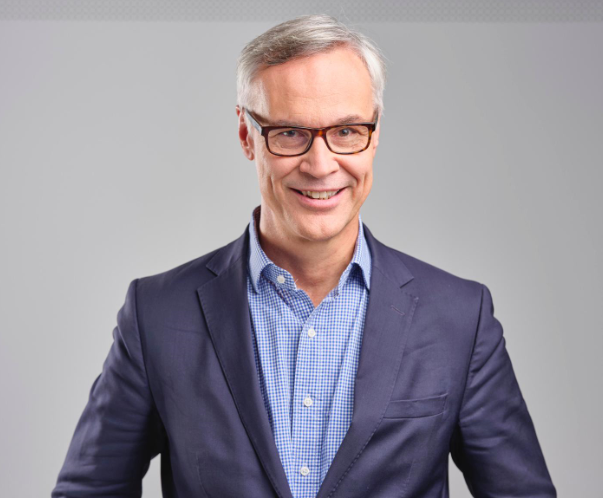 Lecture   Time in Range, its use and implication in the treatment of (children with) type 1 diabetes Beyond A1c: new paradigms in the treatment of type 1 diabetesBy  Professor Thomas Danne, Professor of Pediatrics, Chief  Physician, Department of General Pediatrics, Children´s Hospital „Auf der Bult“, Hannover Medical School, GermanyONLINEDate: 26th of March 2021Time: 13.00-14.00Dear health care professional,We are very pleased to invite you for the online lecture of Professor Thomas Danne.This lecture will be given on the following moments:SubjectsDiabetes & CovidVirtual careTime in RangePediatric indicationSGLT2i in Type 1T1 meta-analysisWe are looking forward to see you there!Warm regards, SanofiProfessor Thomas DanneProfessor of Pediatrics, Chief  Physician, Department of General Pediatrics, Children´s Hospital „Auf der Bult“, Hannover Medical School, GermanyProf. Dr.   is the Director of the Department of General Pediatrics Endocrinology/Diabetology & Clinical Research at the “Auf der Bult” Hospital for Children and Adolescents, , , which is the largest pediatric diabetes center in . Presently he is appointed as Chairman of the SWEET-project (www.sweet-project.eu) and work-package leader of the INNODIA-project (www.innodia.eu). He is the recipient of the “Lifetime Achievement Award” of the International Diabetes Federation 2017 and the “Helmut-Otto-Medal” and the “Hagedorn-Prize” of the German Diabetes Association. He is the Past-President of the International Society for Pediatric and Adolescent  (ISPAD), the German Diabetes Association (DDG) and the German Diabetes Aid (diabetesDE). He is a former Research Fellow of the Joslin  Center of Harvard Medical School in . His research interests include basic and clinical research in pediatric diabetology with special emphasis on new insulins, insulin pumps, glucose sensors and the artificial pancreas. 